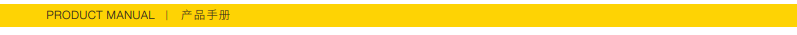 高速、快速路预成形标线胶带（平板）产品型号： PL7000 型产品简介： PL7000 预成形标线胶带采用合成橡胶预制成型，具有良好的柔韧性和拉伸强度；表面涂覆有高折射率的反光玻璃微珠，具有超强夜间反光性。同时，采用高性能涂料，具有极佳的耐磨性。底层是粘结力强、耐候性好的特殊配方的胶粘剂，施工方便，使用寿命长，是一种新型的道路交通标识。产品特性： 超强夜间反光性、防滑性；良好的柔韧性；优异的耐候性；施工快捷，清除方便；良好的自洁性。应用范围： 各等级道路交通标线；文字、箭头、图形等；危险地段警示；各类不易清洁的公路隧道、码头、机场、收费站、停车场等反光标识。性能指标：     常规规格： 标准长度：33m，50m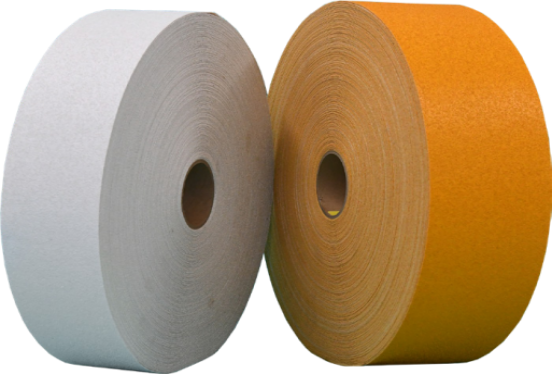 标准宽度：10cm，15cm，20cm，40cm，45cm，可根据用户需要定制。颜色：白色、黄色使用方法： 分为嵌入式施工和表层式施工，配合 P120 底涂剂使用。在新路面的状况下每公斤底涂剂可铺设 3-5 平方米的公路反光胶带，实际使用量主要是根据路面状况而定。请参阅施工说明。存储期：	在常温状况下，储存 24 个月。 以上所有数据及信息是基于我们的测试结果，用户在使用之前必须针对所期望的用途确定产品的适用性。                      性质典型数据典型数据单位测试方法性质PL 7001PL 7002单位测试方法颜色白色黄色————厚度1.91.9mmGB/T 7125逆反射系数500300mcd/m2/luxGB/T24717耐水性通过通过——GB/T24717耐碱性通过通过——GB/T24717耐磨性3030mgGB/T24717粘结性2020N/25mmGB/T24717抗滑性4545BPNGB/T24717